Please Note: This application form does not guarantee a trader parking permit for the Blackburn Station Shopping Centre. Application will be assessed strictly on the set criteria. Traders will be notified of the outcome of their application once a decision has been made.Signature: ________________________________________		Date: _______________________________________The personal information on this form is being collected by Council to enable the processing of this application and for the purpose of administration of relevant Acts, Regulations and Local Laws. The personal information will be used by Council for that primary purpose or directly related purposes only. The information will not be released unless required by law. The applicant may apply to Council for access and/or amendments of the information.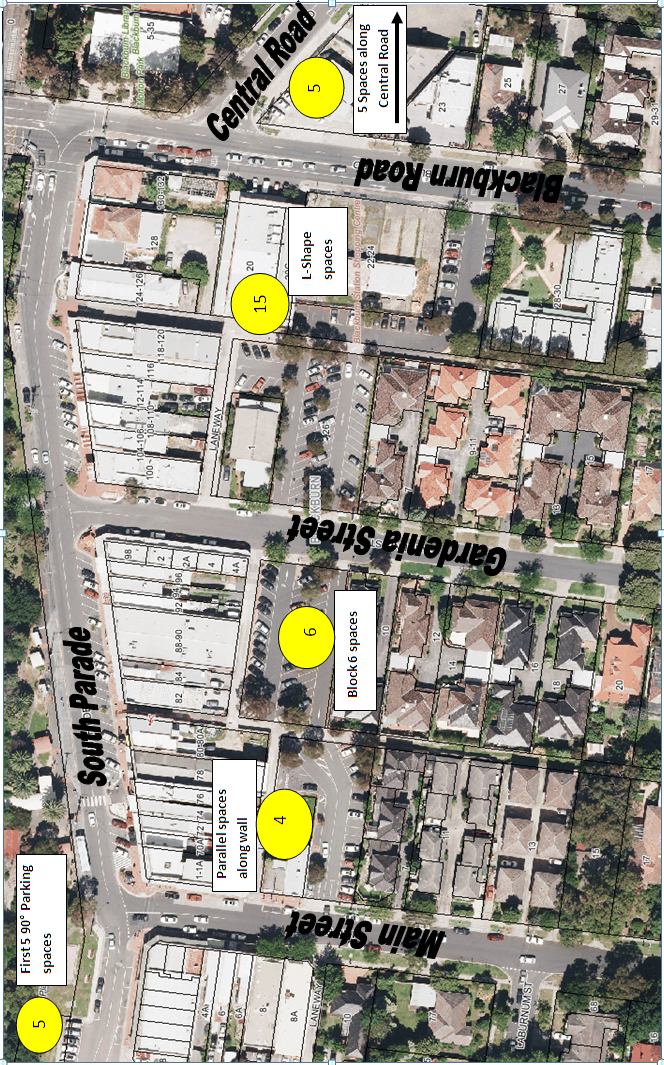 APPLICATION FOR A BLACKBURN TRADERS PARKING PERMIT – 2024/25Business DetailsBusiness DetailsBusiness DetailsBusiness DetailsBusiness NameBusinessPostal AddressBusiness EmailContact Person NamePhone (mobile)Phone (b/hours)Documentation to be attached with the Permit Application FormIf you are not the property owner the following proof of occupancy is required:A copy of your rent receipt confirming your occupancy, ORA letter from the owner or agent confirming your occupancy.Required Information (Maximum two parking spaces)Required Information (Maximum two parking spaces)Required Information (Maximum two parking spaces)Car Registration 1Car Registration 1Car Registration 2Car Registration 2Changes to Existing Trader Permits – Transfer to a new vehicleChanges to Existing Trader Permits – Transfer to a new vehicleChanges to Existing Trader Permits – Transfer to a new vehicleOld RegistrationOld RegistrationNew RegistrationNew RegistrationCost of Permit$350 per permit per year$350 per permit per yearPermit ConditionsThe permit fee must be paid before useThe applicant must supply valid copies of the required documentationThe permit is only valid at the nominated site location stated on the permitThe permit is only valid for the time period stated on the permitThe permit is not transferrable:Permits are not to be leased, sold or given awayNo form of advertising of a permit for rent, lease, sale profit or other beneficial or fraudulent consideration of causing such an advertisement to be published is permittedAt the conclusion of the permit period a new application form must be submittedA maximum of two parking permits may be allocated to each businessPermits are allocated on ‘first come, first served’ basisThe permit must be securely displayed so all details remain clearly visible through the passenger side of the front windscreen throughout the duration of parkingPermit holders must comply with Victorian Road Rules at all timesPermits are only valid in the designated parking areas (Refer attached map)A parking permit for a specific vehicle cannot be used in another vehiclePermits are not to be photocopied and the copies used in other vehiclesThe permit can only be used by passenger-style vehicles that do not exceed 7.5 meters in length or 4.5 tonnes in gross weightPermits cannot be used for trailers, motor homes, caravans, boats or earthmoving machinery/equipmentThe issue of a permit does not guarantee the availability of a parking spaceThe permit may be suspended by a member of Victoria Police or by an authorised Council Officer for any reason at any time. No permit fee will be refundedBreach of Permit ConditionsThe permit may be cancelledFines may be issuedCosts incurred by Council may be charged directly to the permit holderFuture permit applications may be declinedNo refunds will be given where a permit is cancelled due to breach of its conditions.How to submit your application?Via email by sending to: customer.service@whitehorse.vic.gov.auVia mail by sending to:Community Safety, Whitehorse City Council, Locked Bag 2, Nunawading Delivery Centre, VIC 3110In person at one of the Whitehorse City Council Customer Service CentresWhitehorse Civic Centre379 - 399 Whitehorse Road, Nunawading, 3131Phone 9262 6333Box Hill Town Hall1022 Whitehorse Road, Box HillForest Hill Chase Shopping CentreShop 275, Canterbury Road, Forest HillCouncil ConsiderationsIn deciding whether to grant a permit the Council will take into consideration:Details supplied by the permit applicantThe suitability of the supporting documentation for this applicationThe applicant’s record in applying for similar permits and adherence to permit conditionsThe number of permits already allocated to the applicant businessThe effect on the quiet enjoyment of other users of the municipal place or road and the amenity of the areaHow long before you receive a response?Allow 10 days to process your applicationNote: The permit process may be delayed if the required documentation is not provided, is out of date or insufficient.Unsuccessful applicationsYou will be notified in writingLink to further informationhttps://www.whitehorse.vic.gov.au/living-working/parking/parking-permits/trader-parking-permits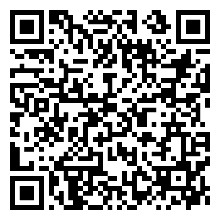 